Sv Lelystad ‘67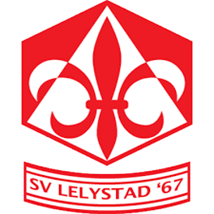 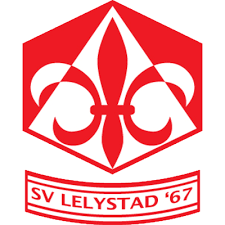 Familiedag 2022Inschrijfformulier toernooiAls lid van svLelystad’67 kun jij je aanmelden via dit formulier. Andere familie leden die geen lid zijn mogen ook meedoen met het toernooi als jij je ook aanmeldt. Inschrijfgeld per deelnemer is  €2,50  p.p., voor niet leden €5,00. Betalen bij het inleveren van het inschrijfformulier.Willen graag in hetzelfde team: Ja / Hoeft niet*E-mailadres voor eventueel verdere informatie: …………………………………………...Inleveren kan elke woensdag tussen 17:00 en 18:00 uur in de kantine/wedstrijdsecretariaat tot uiterlijk woensdag 1 juni. Je ontvangt een kwitantie ter bevestiging.* omcirkel wat van toepassing is.NaamGeboorte datumTeamBedrag1……………………………...2.……………………………...3.……………………………...4.……………………………...5.……………………………...Totaal: